15.02.2022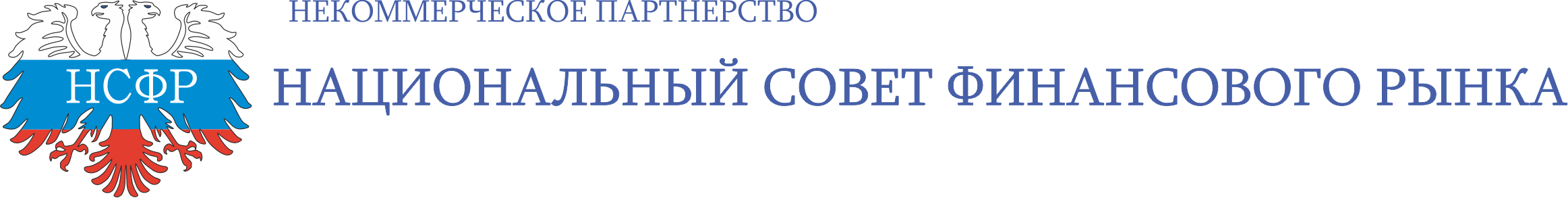 СПИСОК ПРЕДСТАВИТЕЛЕЙот кредитной организации для участия в программе обучения Банка России по информационной безопасности________________________________________________________________________(наименование кредитной организации)Просим заполнить таблицу и направить в НСФР до 22 февраля 2022 г. (вторник) на электронный адрес bondarenko@rosfinsovet.ru  (Бондаренко Дмитрий Давидович).№ФИО слушателяАдрес электронной почтыФедеральный округ1234567